В связи с полученным предупреждением о неблагоприятном погодном явлении погоды на территории Оренбургской области на 17.01.2019, направляю в Ваш адрес для размещения на официальных сайтах МО текст сообщения для оповещения и информирования населения в Ваших муниципальных образованиях.Внимание! ГУ МЧС России по Оренбургской области предупреждает!По данным Оренбургского центра по гидрометеорологии и мониторингу окружающей среды (ФГБУ «Оренбургский ЦГМС») 17.01.19 местами по Оренбургской области метель, туман, гололедно-изморозевые отложения, усиление ветра: ночью до 23 м/с, днем до 20 м/с. На дорогах снежные заносы, гололедица, накат.Рекомендации автолюбителям при вождении в туманПравильная езда на автомобиле в туман – это не столько оптимальная (пониженная) скорость, сколько внимательность и аккуратность. Иногда туман настолько плотный, что не видно капота собственного автомобиля. Самое лучшее в таком случае – остановиться и переждать. Простоять несколько часов и вытаскивать машину из кювета – разница большая. Если туман не очень плотный, и вы намерены продолжать движение, не забудьте включить световые приборы — противотуманные фары, в частности. Туман никогда не стелется по самой земле, всегда есть небольшой просвет между туманом и дорогой. Это свойство как раз и учитывается при установке противотуманных фар — их располагают как можно ниже. Противотуманные фары, освещая небольшой участок дороги перед автомобилем, дают возможность передвигаться, хоть и с небольшой скоростью, зависящей от плотности тумана.Рекомендации для населения при метелиПри получении информации о сильной метели: - воздержитесь от поездок по городу на личном автотранспорте; - поскольку возможно нарушение энергоснабжения, то приготовьтесь к отключению электроэнергии, закройте газовые краны; - машину поставьте в гараж, при отсутствии гаража машину следует парковать вдали от деревьев; - научите детей, как действовать во время непогоды; - находясь на улице, обходите шаткие строения и дома с неустойчивой кровлей; - избегайте деревьев, разнообразных сооружений повышенного риска (мостов, эстакад, трубопроводов, линий электропередач); - остерегайтесь частей конструкций и предметов, нависших на строениях, оборванных проводов линий электропередач, разбитого стекла и других источников опасности.Закрепите слабо укрепленные конструкции на своих подворьях, их разрушение может привести к травмированию людей. Будьте осторожны при нахождении на улице, обращайте внимание на целостность воздушных линий электропередач, при обнаружении обрыва линий электропередач и при необходимости обращайтесь в Службу спасения.Рекомендации гражданам при усилении ветраПри усилении ветра рекомендуем ограничить выход из зданий, находиться в помещениях. Важно взять под особый контроль детей и не оставлять их без присмотра. Если сильный ветер застал Вас на улице, рекомендуем укрыться в подземных переходах или подъездах зданий. Не стоит прятаться от сильного ветра около стен домов, так как с крыш возможно падение шифера и других кровельных материалов. Это же относится к остановкам общественного транспорта, рекламным щитам, деревьям, недостроенным зданиям.Смертельно опасно при сильном ветре стоять под линией электропередач и подходить к оборвавшимся электропроводам.Если Вы выехали за пределы населенного пункта, то целесообразно выйти из автомобиля и укрыться в дорожном кювете или ближайшем логу.В городе надо немедленно покинуть автомобиль, автобус, трамвай и спрятаться в ближайшем убежище, подземном переходе или подвале.При нахождении в дороге, на открытой местности, лучше всего скрыться в яме, овраге и плотно прижаться к земле.Рекомендации водителям при снежных заносах на дорогах- во время поездок останавливайтесь и очищайте лед, налипший снег с ветрового стекла и «дворников», фар и зеркал заднего вида. В противном случае у вас будет ограниченный обзор.- периодически очищайте налипший под крыльями снег. Он ограничивает угол поворота передних колес и становится серьезной помехой для управления автомобилем.- соблюдайте большую дистанцию с впереди идущим автомобилем, особенно если у него есть шипы, а у вас нет, поскольку путь торможения с шипованной зимней резиной в полтора раза короче.- участки со снежными заносами проезжайте сходу на пониженной передаче с равномерной скоростью.- снижайте скорость, если видите на дороге пешеходов. В непогоду они обычно спешат и бывают недостаточно внимательны.Рекомендации при снежном накатеАавтолюбителям:– воздержитесь от поездок на личном автотранспорте;– будьте осторожны. Не развивайте скорость большую, чем позволяют погодные и дорожные условия.– проявляйте особую осторожность на перекрестках и пешеходных переходах.– не выезжайте на дороги на летней резине.Пешеходам:Чтобы избежать травм в гололед необходимо:– подобрать нескользящую обувь с устойчивой, желательно – микропористой или ребристой подошвой. Также можно приобрести специальные съемные подошвы для ходьбы по гололеду.– во время перемещения по улице не стоит спешить, следует избегать резких движений, постоянно смотреть себе под ноги. Передвигаясь по льду, необходимо наступать на всю подошву.– держать равновесие с помощью рук. Пожилым людям рекомендуется обзавестись тростью с резиновым наконечником.Рекомендации гражданам при изморозиВозможно возникновение чрезвычайных ситуаций, связанных с нарушением функционирования объектов жизнеобеспечения, повреждением (обрывом) ЛЭП и линий связи.Населению рекомендуется:- держаться в стороне от линий электропередач, деревьев и слабоукрепленных конструкций;- приостановить работы на высоте.Рекомендации для населения при понижении температурыВ группе риска – дети и пожилые люди: они больше всего подвержены переохлаждению. У людей старшего возраста в результате некоторых болезней терморегуляция может быть нарушена, а у детей эта функция организма еще несовершенна.  Чтобы избежать переохлаждения нужно одеваться многослойно – так легче сохранить тепло. Важно держать в тепле ноги – здесь помогут теплые стельки и шерстяные носки. Не стоит выходить на мороз без теплых варежек, головного убора и шарфа. Следует избегать контактов голой кожи с металлом. Стоит отказаться от металлических украшений – колец, серег. Кольца препятствуют нормальной циркуляции крови. Кроме того, металл быстро охлаждается и может "прилипнуть" к коже.Шансы переохладиться или получить обморожение, велики и у тех, кто переутомлен и испытывает слабость, либо находится в нетрезвом состоянии. Алкогольное опьянение дает иллюзию тепла, но на самом деле вызывает большую потерю тепла. В таком состоянии человек может просто не заметить признаков переохлаждения и обморожения. В случае переохлаждения или обморожения нужно немедленно обратиться за медицинской помощью.  В холодное время года стоит помнить о правильном питании. Перед тем, как надолго отправляться на улицу, нужно как следует поесть. Энергия понадобится организму для борьбы с холодом.  Спасатели подчеркивают: легче не попадать в неприятные ситуации вовсе, нежели потом бороться с их последствиями.  Водителям стоит следить за техническим состоянием своих транспортных средств отправляясь в дальнюю дорогу. При поломке автомобиля на трассе не стоит пытаться устранить неполадку на месте, это приведет к обморожению. Дождитесь попутной машины, попросите отвезти вас в ближайший населенный пункт. Там вы найдете техническую помощь. ГУ МЧС России по Оренбургской области напоминает, что на трассах федерального  и местного значений работают пункты обогрева. При возникновении чрезвычайных ситуаций необходимо звонить по единому телефону спасения «01», сотовая связь «101» со всех мобильных операторов. Также сохраняется возможность осуществить вызов одной экстренной оперативной службы по отдельному номеру любого оператора сотовой связи: это номера 102 (служба полиции), 103 (служба скорой медицинской помощи), 104 (служба газовой сети).Единый телефон доверия ГУ МЧС России по Оренбургской области (3532) 30-89-99Заместитель начальника Центра – (старший оперативный дежурный)ФКУ «ЦУКС ГУ МЧС России по Оренбургской области»полковник внутренней службы                                                                       С.В. Кавунник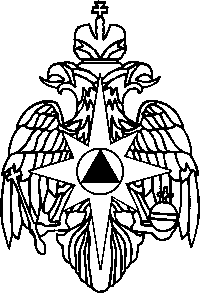 МЧС РОССИИФЕДЕРАЛЬНОЕ КАЗЕННОЕ УЧРЕЖДЕНИЕ«ЦЕНТР УПРАВЛЕНИЯ В  КРИЗИСНЫХ СИТУАЦИЯХГЛАВНОГО УПРАВЛЕНИЯ МЧС РОССИИпо Оренбургской области»(ФКУ « ЦУКС  ГУ МЧС Россиипо Оренбургской области»)ул. Гая, д. 21,  г. Оренбург, 460000Телефон (3532) 77-32-84 Факс 30-55-97orencuks@mail.ru, gu-orenburg-od@prvrc.mchs.ru           _______________ № ___________на № __________ от _____________О направлении текста для оповещения и информирования населения